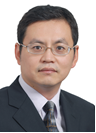 毛军(Michael Mao), 资深职业发展咨询顾问, 曾在国内多家顶级商学院的职业发展中心任职, 对辅导学生尤其是MBA学生的职业发展有丰富经验, 尤其对战略咨询, 金融业, 快消品等行业的人才聘用和职业发展路径规划有深入了解.教育背景: 北京外国语学院英语文学学士(1993) , 墨尔本商学院工商管理硕士(2004)工作经历:2004-2010 中欧国际工商学院 职业发展中心 顾问2010-2011 长江商学院 职业发展中心 负责人2011-2014 复旦大学管理学院 职业发展中心 助理主任2014 – 至今 Value Added Inc. 合伙人, COO